Troops To Educators
The Troops to Educators program (TTE) is Arizona's version of the national Troops to Teachers program (TTT) and is a free service to help active-duty, their spouse, veterans, and reservists navigate the certification process to begin a new career in education for grades K-12. Eligible participants can receive educational counseling, certification recommendation, and employment referral assistance throughout Arizona.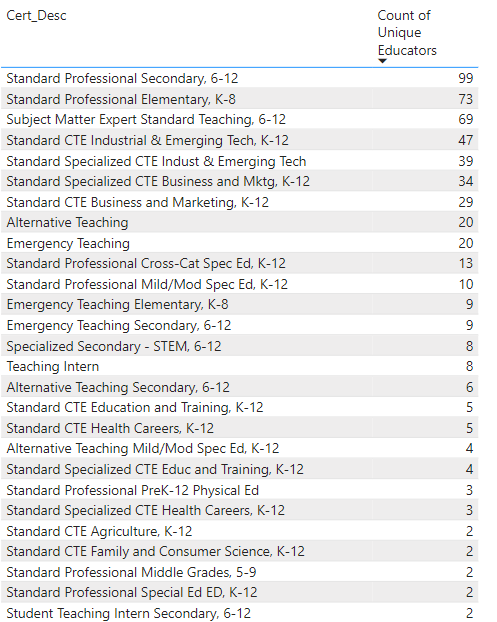 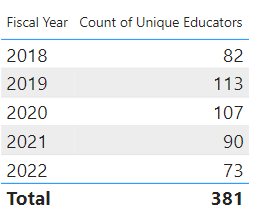 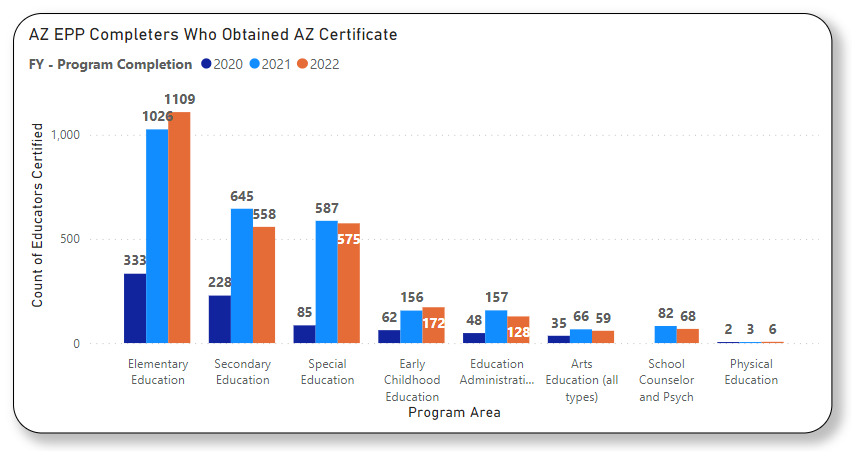 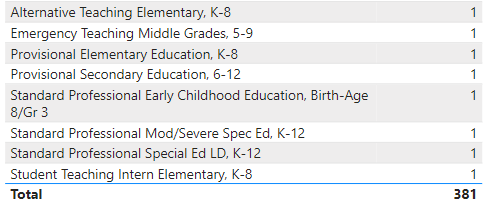 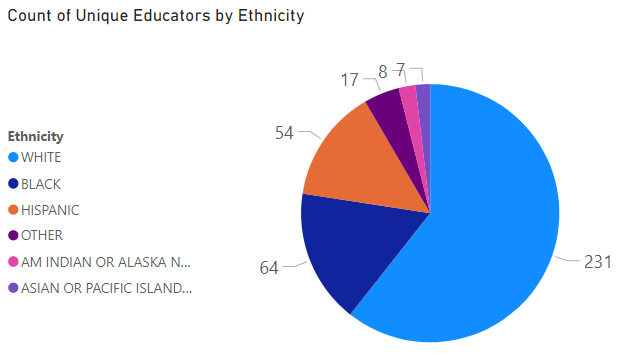 In Th e Classroom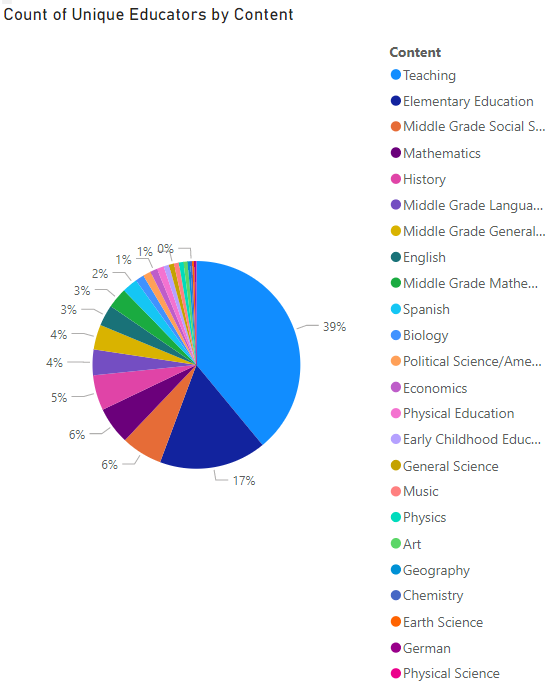 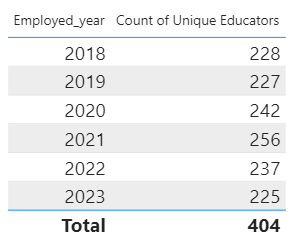 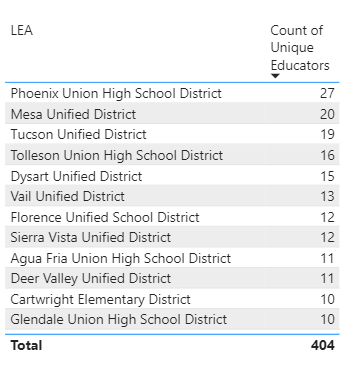 